To,Mr. Abhijit Parkhe,The honourable sponsor of Mukti TSS.Sub.- Thanks giving letter. Respected sir,                                    I have the honour to inform you that, l'm Sritama Bhowmick, a student of Mukti TSS. Currently l am studying in Sangit Bhavana, Visva-Bharati, Shantiniketan. My stream is B.P.A. Rabindra Sangit. This is my 2nd year(3rd Sem). l'm very grateful to you for your support. Your support is very important to reach my goal.Thanking you,                                                Yours sincerely                                             Sritama Bhowmick                                                 Date-16.01.2024    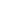 